Рекомендации для родителей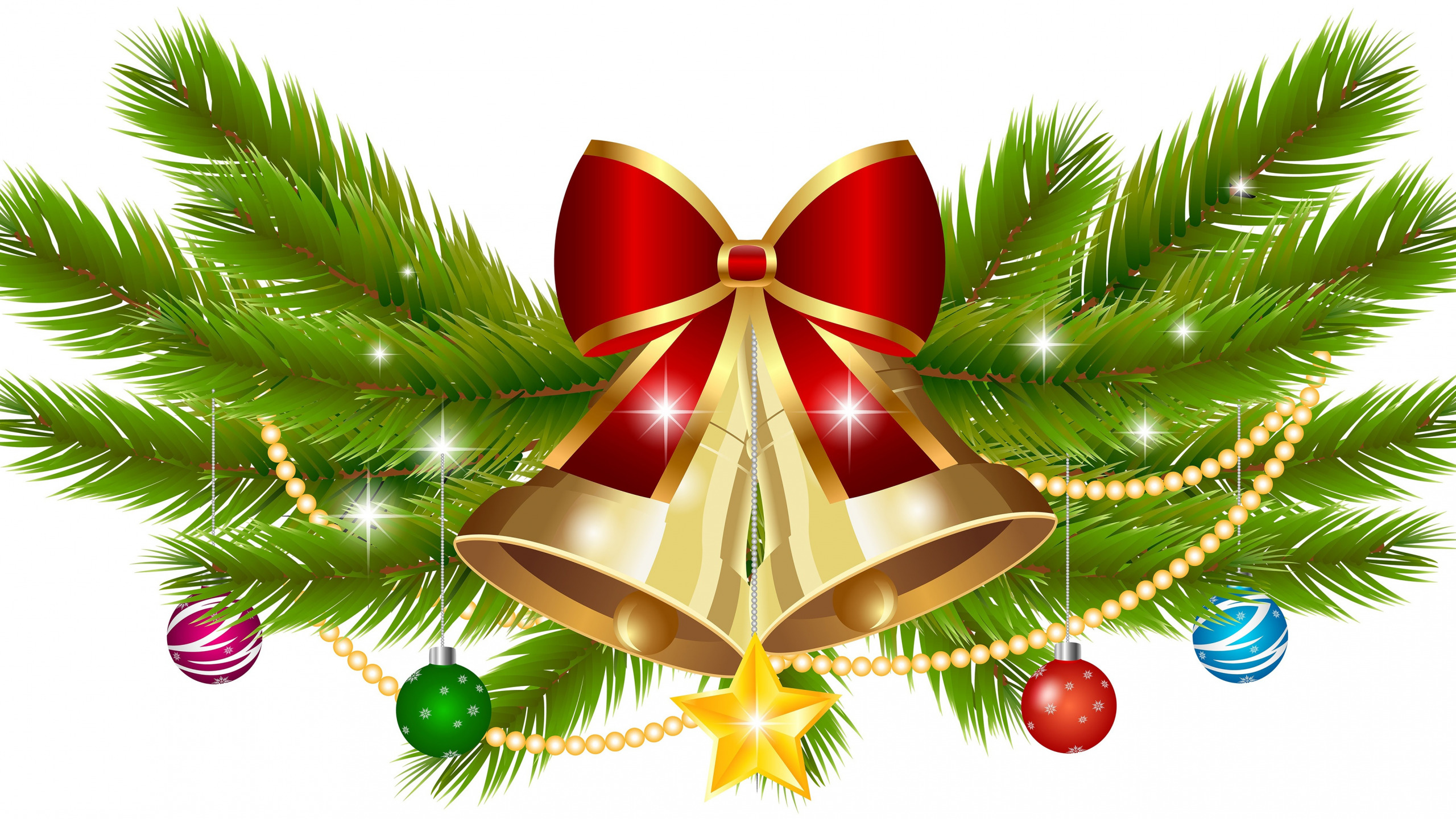 Изготовление цветных льдинок https://cloud.mail.ru/public/26CU/24HPwipyLМатематика «Закрепление геометрических фигур»https://cloud.mail.ru/public/jUJY/2vkoNH1ytПросмотр мультфильма «Наряжаем ёлочку» https://www.youtube.com/watch?v=hNWAF0_jYdEРазучивание новогодней песни «В лесу родилась ёлочка»https://deti-online.com/pesni/novogodnie/v-lesu-rodilas-yolochka/Раскраска «Праздничная Ёлочка»https://cloud.mail.ru/public/5qhy/TAQYXqXzB